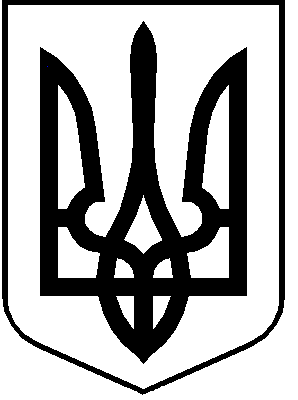 УкраїнаКиївська областьКОМУНАЛЬНЕ ПІДПРИЄМСТВО БАРИШІВСЬКОЇ СЕЛИЩНОЇ РАДИ«ГОСПОДАР»07501, Київська область, с м т Баришівка,  пров. Банний, 3-б,розрахунковий рахунок № UA 653218420000026008000101554 вАТ КБ "ПриватБанк”, МФО 321842,код ЄДРПОУ  43664194, тел.: (04576)4-12-11 ел .адреса: gospodar3b@gmail.com Пояснювальна записка.Обґрунтування причин зміни тарифів.  Щодо необхідності встановлення тарифів на комунальні послуги: централізованого водопостачання, централізованого водовідведення (без використання внутрішньо будинкових систем).   У відповідності  до Законів України: «Про житлово-комунальні послуги», «Про ціни і ціноутворення», «Про державне регулювання у сфері комунальних послуг» для суб’єктів природних монополій передбачено встановлення економічно обґрунтованих тарифів на комунальні послуги на рівні, що забезпечує відшкодування економічно обґрунтованих витрат на їх виробництво.    Діючі тарифи на комунальні послуги з централізованого водопостачання – 16,50 грн. / куб. м,   централізованого водовідведення – 20,50 грн./куб. м, є збитковими. За результатами діяльності підприємства поточного періоду рівень відшкодування діючими тарифами фактичної собівартості послуг з централізованого водопостачання склав – 82,8%, з централізованого водовідведення - 83,4%. Це негативно вплинуло і впливає на господарську, фінансову  діяльність підприємства.                           В умовах постійного зростання основних складових тарифу, зокрема, цін на енергоносії, реагенти, паливно-мастильні матеріали, матеріальні ресурси, запасні та комплектуючі частини, вартість робіт і послуг спеціалізованих підприємств (виконання регламентних робіт, ремонт насосного обладнання, тощо), витрат пов’язаних зі сплатою податків і зборів (рентна плата з податку за користування надрами, рентна плата за спеціальне використання води),  підвищення розміру мінімальної заробітної плати та інших основних складових. Враховуючи, те що матеріальний комплекс застарілий, фізично зношений  це призводить до частих аварійних ситуацій  на інженерних мережах, що в свою чергу   збільшує  витрати  на утримання та експлуатацію.   За період дії тарифів відбулося значне зростання цих складових. Так вартість 1кВт/год електроенергії в діючих тарифах 2,06911 грн., а  станом на 01.03.2021 р. – 2,86497 грн. (ріст 38,5%), ціни на паливно-мастильні матеріали (бензин, скраплений газ, дизпаливо)  в середньому зросли на 36,3%, на  моторні мастила ціна в діючому тарифі - 18,33 грн./л, а на даний час - 36,042 грн. /л (ріст в 2 рази), вартість по наданню послуг спеціалізованими підприємствами (гідродинамічна очистка трубопроводів зросла на 21,4%, послуги автокрана, інші регламентні роботи) зросла на 18,8%, ціни на реагенти зросли на 33,4 %. Середній розмір прожиткового мінімуму для працездатних осіб (регульований  Законом України «Про Державний бюджет), що застосовується для розрахунку місячних тарифних ставок та посадових окладів працівникам підприємства зріс на 21,9%,  відповідно до цього зріс і єдиний соціальний внесок з працівників на 21,9%. Значно подорожчали ціни на закупівлю матеріальних ресурсів, малоцінних і швидкозношуваних предметів для проведення ремонтних робіт на інженерних мережах централізованого водопостачання та централізованого водовідведення (в середньому на 27,3 %). Зношеність  застарілої    автотракторної техніки потребує постійного ремонту, а для цього закуповуються запасні і комплектуючі частини, вартість яких зросла більше ніж на 53%.    Вище згадані, зовнішні фактори, на які підприємство не має впливу значним чином погіршили фінансовий стан підприємства, тому, дня ритмічної, якісної і безперебійної роботи  комунального підприємства Баришівської селищної ради «Господар» по наданню своєчасних, якісних, життєво важливих, необхідних послуг виникла необхідність у перегляді та  встановленні нових тарифів на централізоване водопостачання,  централізоване водовідведення, на рівні економічно обґрунтованих витрат на їх виробництво, що  в свою чергу дозволить підприємству вчасно і в повному обсязі розраховуватися з обов’язковими поточними платежами,  забезпечить беззбиткову діяльність підприємства . Більш  детально з даною інформацією можна ознайомитися на офіційному сайті  Баришівської селищної ради: http://  baryshivska-gromada.qov.ua,  на сайті підприємства:   gp-baryshivka.com.ua.Директор КП БСР «Господар»                ______________                                   Ю. Г.  Шуляк 